PÖSTLI GOES ACOUSTIC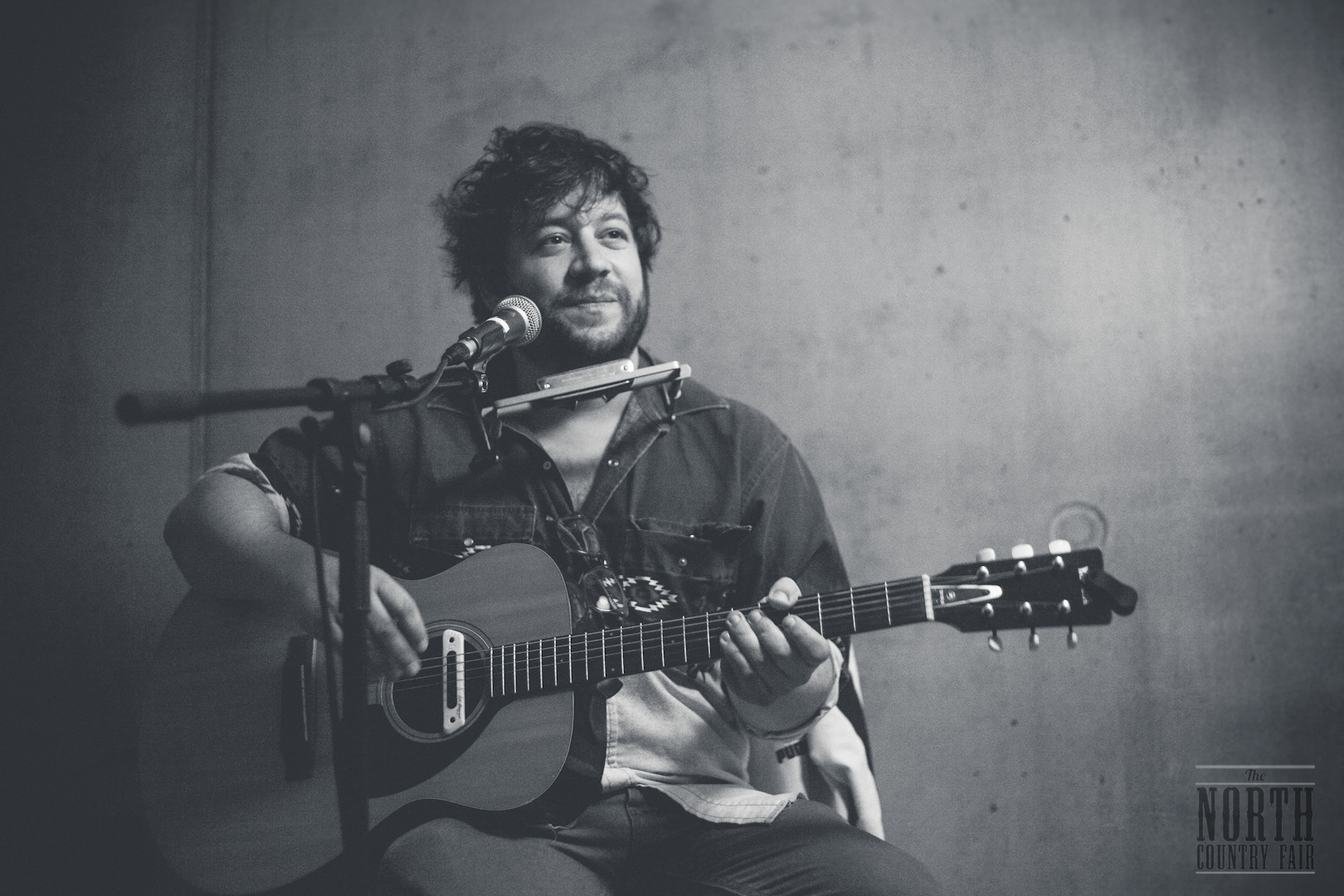 MIT		THIS FRONTIER		 NEEDS HEROES			AM FREITAG, 29.03.2019 AB 20.00 UHR		HUTKOLLEKTE   						